Announcements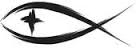 Meetings & EventsTuesday, November 24th											Council 7pmWednesday, November 25th										Thanksgiving Eve Service 7pmSunday, November 29th												Trustees after WorshipWednesday, December 2nd											Advent Service 7pmATTENDANCE SHEETS	Please remember to fill out the attendance sheet you will find in your bulletin and leave it on the pew when you leave today.  The elders will collect them after the service.NOVEMBER COUNCIL MEETING	A reminder to all Council members that the November meeting is on TUESDAY, November 24th at 7pm.QUICK TRUSTEE MEETING	We need a quick Trustee meeting following worship on Sunday, November 29th.  If you would stay for just a few minutes after the service, we can get a couple things decided.ADVENT BEGINS NEXT SUNDAY	Next Sunday will mark the beginning of a new church year and the season of Advent.  We will be holding Wednesday evening Advent Services in the sanctuary this year and there WILL NOT be a meal prior to the service.  Please join us as we remember the arrival of our Savior and the true reason for Christmas.ANNUAL VOTERS MEETING	Our regular Annual Voters Meeting for the election of officers and approval of the 2021 annual budget will be held Sunday, December 6th in the sanctuary following worship.  Please plan to attend.NEW SUNDAY MORNING BIBLE STUDY	We began a new Sunday Morning Bible Study in the fellowship hall this morning.  This is a video-based series for four weeks entitled “Called – A Nurturing Your Faith Study”.  Please join us for this time of study and discussion.COVID-19 REMINDER	As many of you by now have heard, the State of Michigan has again asked various businesses and schools to cease regular operations to stem the rise in virus cases.  We are doing all we can to keep our members safe and will continue to require you to wear a mask when attending worship and to sit socially distanced in the sanctuary.  If you have concerns about coming to worship, we remind you that the services are livestreamed each week on our website at 10:30am.  We upload the service following worship and you can watch these services whenever it’s convenient for you.  We are going to continue with public worship and hope that you will continue to reach out to Pastor Sherry if you would like him to visit you or to receive private communion.  The Lord is in charge and will see us through this difficult time.LUTHERAN WITNESS SUBSCRIPTIONS	It’s time again to renew or start your new subscription to the LCMS Lutheran Witness magazine.  The cost is $11.60 for the year which will be 11 issues of the magazine.  You may make the check out to the church and we will submit the renewals and any new subscriptions on your behalf.  Please get these in by Sunday, December 6th.POINSETTIAS FOR CHRISTMAS	There is a separate sheet in the bulletin for you to order flowers to help decorate the sanctuary for the Advent/Christmas season.  You may order them in memory/honor of someone and we will list this information in the bulletin.  Look for the blue order form in the bulletin.CHRISTMAS FAMILIES	The Board of Evangelism is again providing us with three families to assist this Christmas.  One family is from Onekama Public School with 8 children.  Their gifts need to be here at the church by Tuesday, December 1st.  The other two families are from Bear Lake Public School.  Their gifts need to be here at the church by Sunday, December 13th.  There are some 80 individual tags on the board in the narthex for these three families and you may take as many tags as you desire.  If you would rather the Board of Evangelism shop for you, you may give financial gifts to Carolyn Burrus to shop on your behalf.  Thank you for supporting these Christmas families!WILL YOU SERVE?	We are again seeking people who would be willing to serve on a variety of ministry boards and positions for our congregation.  These are not difficult roles of service, but do require you to be available to meet monthly with other members of the church to carry out ministry programs.  If you feel you can help, please contact Martha Somsel (889-4342) or Dave Johnson (723-8689).SERVING THIS MONTH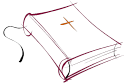 Greeters: Marvin & Joan MalmgrenAltar Guild: Rod & Jerilyn SchimkeSERVING TODAY						SERVING NEXT WEEK 11/29/2020Pastor:  Rev. Jacob Sherry				Pastor:  Rev. Jacob SherryElder:  Dennis Wickstrom					Elder:  Ted BromleyAccomp:  Jessica Sherry					Accomp:  Jessica SherryAcolyte:  Anna Bradford					Acolyte:  Ashlyn BlackmoreReader:  Pastor								Reader:  PastorATTENDANCE: 11/15/2020WORSHIP: 50				BIBLE STUDY: 5FIRST FRUITS TRACKER WEEK ENDING:  11/15/2020Offering Receipts:		$2,156.00		YTD Budget Receipts:	$122,358.50Weekly Budget Needs:	$2,692.30		YTD Budget Needs:		$123,845.80HOLIDAY & ADVENT WORSHIP SCHEDULEWed., Nov. 25th		Thanksgiving Eve Worship							7pmSun., Nov. 29th			Sunday Worship											10:30amWed., Dec. 2nd			Advent Service in Sanctuary						7pm								“A Child Is Born – Cain is Here”Sun., Dec. 6th			Sunday Worship											10:30amWed., Dec. 9th			Advent Service in Sanctuary						7pm								“A Child is Born – Isaac is Here”Sun., Dec. 13th			Sunday Worship w/Communion					10:30amWed., Dec. 16th		Advent Service in Sanctuary						7pm								“A Child is Born – Solomon is Here”Sun., Dec. 20th			Sunday Worship											10:30amThur., Dec. 24th		Christmas Eve Service									7pm								“A Child is Born – Jesus is Here”Sun., Dec. 27th			Sunday Worship w/Communion					10:30amAnnual Voters’ Meeting2021 Church Budget and Election of OfficersSunday, December 6th following worshipPlease join us for this important meeting!